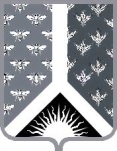 Кемеровская областьНовокузнецкий муниципальный районАдминистрация Новокузнецкого муниципального районаПОСТАНОВЛЕНИЕ От 17.01.2019 № 16                                            г. НовокузнецкОб оценке регулирующего воздействия проектовнормативных правовых актов Новокузнецкого муниципального района, разработчиками которых являются структурные подразделения администрации Новокузнецкого муниципального района, и экспертизе нормативных-правовых актов Новокузнецкого муниципального районаВ соответствии с приказом Минэкономразвития России от 26.03.2014 N 159 "Об утверждении Методических рекомендаций по организации и проведению процедуры оценки регулирующего воздействия проектов нормативных правовых актов субъектов Российской Федерации и экспертизы нормативных правовых актов субъектов Российской Федерации", Постановлением Коллегии Администрации Кемеровской области от 24.05.2013 № 203 «Об оценке регулирующего воздействия проектов нормативных правовых актов Кемеровской области, разработчиками которых являются органы исполнительной власти Кемеровской области и иные органы государственной власти Кемеровской области, и экспертизе нормативных-правовых актов Кемеровской области» администрация Новокузнецкого муниципального района постановляет:1. Внедрить процедуры оценки регулирующего воздействия проектов нормативных правовых актов Новокузнецкого муниципального района, разработчиками которых являются структурные подразделения администрации Новокузнецкого муниципального района, и экспертизы нормативных правовых актов Новокузнецкого муниципального района.2. Определить отдел стратегического развития и инвестиций администрации Новокузнецкого муниципального района  уполномоченным исполнительным органом администрации Новокузнецкого муниципального района, ответственным за внедрение и развитие процедур оценки регулирующего воздействия проектов нормативных правовых актов Новокузнецкого муниципального района, разработчиками которых являются структурные подразделения администрации Новокузнецкого муниципального района, и экспертизы нормативных правовых актов Новокузнецкого муниципального района и выполняющим функции по нормативно-правовому, информационному и методическому обеспечению оценки регулирующего воздействия проектов нормативных правовых актов и экспертизы нормативных правовых актов Новокузнецкого муниципального района, контролю качества проведения процедур оценки регулирующего воздействия и подготовке заключений об оценке регулирующего воздействия и заключений об экспертизе нормативных правовых актов.2. Утвердить Порядок проведения оценки регулирующего воздействия проектов нормативных правовых актов Новокузнецкого муниципального района, разработчиками которых являются структурные подразделения администрации Новокузнецкого муниципального района в соответствии с приложением к настоящему постановлению. 3. Признать утратившим силу постановление администрации Новокузнецкого муниципального района от 15.01.2016 № 06 «О порядке исполнения функций по оценке регулирующего воздействия».4. Опубликовать настоящее постановление в Новокузнецкой районной газете «Сельские вести» и разместить на официальном сайте муниципального образования «Новокузнецкий муниципальный район» www.admnkr.ru в информационно-телекоммуникационной сети «Интернет».5. Настоящее постановление вступает в силу со дня, следующего за днем его официального опубликования.6. Контроль за исполнением настоящего постановления возложить на исполняющего обязанности главы Новокузнецкого муниципального района по экономике                      А.В. Гончарову.Глава Новокузнецкогомуниципального района                                                                                           А.В. ШарнинПриложение к постановлениюадминистрации Новокузнецкого муниципального районаот 17.01.2019 № 16ПорядокПроведения оценки регулирующего воздействия проектов нормативных правовых актов Новокузнецкого муниципального района,разработчиками которых являются структурные подразделенияадминистрации Новокузнецкого муниципального района и экспертизе нормативных правовых актовНовокузнецкого муниципального района1. Общие положения1.1. Настоящий Порядок проведения оценки регулирующего воздействия проектов нормативных правовых актов Новокузнецкого муниципального района, разработчиками которых являются структурные подразделения администрации Новокузнецкого муниципального района (далее - нормативные правовые акты), и экспертизы нормативных правовых актов Новокузнецкого муниципального района (далее - Порядок) определяет последовательность действий по проведению оценки регулирующего воздействия (далее - ОРВ) проектов нормативных правовых актов (размещение уведомления о подготовке проекта нормативного правового акта, составление сводного отчета, организация публичных консультаций для обсуждения проекта нормативного правового акта и сводного отчета, обобщение предложений, поступивших в ходе публичных консультаций, подготовка заключения об оценке регулирующего воздействия) и экспертизы нормативных правовых актов Новокузнецкого муниципального района, затрагивающих вопросы осуществления предпринимательской и инвестиционной деятельности (далее - экспертиза).1.2. В настоящем Порядке используются следующие основные понятия и их определения:уполномоченный орган – структурное подразделение администрации Новокузнецкого муниципального района, ответственное за внедрение и развитие процедуры ОРВ и экспертизу нормативных правовых актов и выполняющий функции информационного и методического обеспечения ОРВ, а также осуществляющий подготовку заключений об ОРВ по проектам нормативных правовых актов и экспертизе нормативных правовых актов;разработчики проектов нормативных правовых актов – структурные подразделения администрации Новокузнецкого муниципального района, уполномоченные на нормативно-правовое регулирование в соответствующих сферах общественных отношений, а также на участие в процедуре ОРВ в части, определенной настоящим Порядком (далее - органы-разработчики);участники процедуры ОРВ и экспертизы – структурные подразделения администрации Новокузнецкого муниципального района и заинтересованные лица, принимающие участие в публичных консультациях в ходе проведения процедуры ОРВ и экспертизы;публичные консультации - открытое обсуждение с заинтересованными лицами проекта нормативного правового акта, организуемое органом-разработчиком и (или) уполномоченным органом в ходе проведения процедуры ОРВ и экспертизы нормативных правовых актов и подготовки заключения об ОРВ и экспертизе нормативных правовых актов;размещение уведомления о разработке предлагаемого правового регулирования - этап процедуры ОРВ, в ходе которого орган-разработчик организует обсуждение идеи (концепции) предлагаемого им правового регулирования с заинтересованными лицами;сводный отчет о результатах проведения ОРВ проекта нормативного правового акта (далее - сводный отчет) - документ, содержащий выводы по итогам проведения органом-разработчиком исследования о возможных вариантах решения выявленной в соответствующей сфере общественных отношений проблемы, а также результаты расчетов издержек и выгод применения указанных вариантов решения;заключение об ОРВ - завершающий процедуру ОРВ документ, подготавливаемый уполномоченным органом и содержащий выводы о наличии либо отсутствии положений, вводящих избыточные обязанности, запреты и ограничения для физических и юридических лиц в сфере предпринимательской и инвестиционной деятельности или способствующих их введению, а также положений, приводящих к возникновению необоснованных расходов физических и юридических лиц в сфере предпринимательской и инвестиционной деятельности, а также бюджета Новокузнецкого муниципального района, о наличии либо отсутствии достаточного обоснования решения проблемы предложенным способом регулирования;заключение об экспертизе - завершающий экспертизу документ, подготавливаемый уполномоченным органом и содержащий выводы о положениях нормативного правового акта, в отношении которого проводится экспертиза, создающих необоснованные затруднения для осуществления предпринимательской и инвестиционной деятельности, или об отсутствии таких положений, а также обоснование сделанных выводов;официальный сайт – инвестиционный портал администрации Новокузнецкого муниципального района в информационно-телекоммуникационной сети "Интернет" для размещения сведений о проведении процедуры ОРВ и экспертизы, в том числе в целях организации публичных консультаций и информирования об их результатах (http:// http://nkrinvest.ru).1.3. Процедура ОРВ проектов нормативных правовых актов осуществляется в целях выявления положений, вводящих избыточные обязанности, запреты и ограничения для субъектов предпринимательской и инвестиционной деятельности или способствующих их введению, а также положений, способствующих возникновению необоснованных расходов субъектов предпринимательской и инвестиционной деятельности и бюджета Новокузнецкого муниципального района.1.4. Проекты нормативных правовых актов Новокузнецкого муниципального района, затрагивающие вопросы осуществления предпринимательской и инвестиционной деятельности, подлежат ОРВ при наличии в них положений:а) устанавливающих новые или изменяющих ранее предусмотренные нормативными правовыми актами Новокузнецкого муниципального района обязанности субъектов предпринимательской и инвестиционной деятельности;б) устанавливающих, изменяющих или отменяющих ранее установленную ответственность субъектов предпринимательской и инвестиционной деятельности за нарушение нормативных правовых актов Новокузнецкого муниципального района, затрагивающих вопросы осуществления предпринимательской и инвестиционной деятельности.1.5. ОРВ не подлежат:проекты нормативных правовых актов Новокузнецкого муниципального района, содержащие сведения, составляющие государственную тайну, или сведения конфиденциального характера;проекты решений Совета народных депутатов Новокузнецкого муниципального района, регулирующих бюджетные правоотношения.1.6. Специальный порядок проведения процедуры ОРВ устанавливается в отношении:проектов административных регламентов предоставления муниципальных услуг, затрагивающих вопросы осуществления предпринимательской и инвестиционной деятельности и устанавливающих новые или изменяющих действующие обязанности субъектов предпринимательской и инвестиционной деятельности;проектов нормативных правовых актов Новокузнецкого муниципального района, разработанных в целях приведения нормативных правовых актов Новокузнецкого муниципального района в соответствие с требованиями законодательства Российской Федерации.Специальный порядок проведения процедуры ОРВ в отношении проектов административных регламентов и нормативных правовых актов, указанных в настоящем пункте, определяется разделом 5 настоящего Порядка.1.7. Выбор наилучшего варианта предлагаемого правового регулирования основывается на оценке и сопоставлении качественных и количественных параметров положительных и (или) отрицательных последствий введения каждого из возможных способов правового регулирования в сравнении с существующим к моменту проведения процедуры ОРВ правовым регулированием соответствующей сферы общественных отношений.1.8. В ходе проведения процедуры ОРВ и представления ее результатов обеспечивается право лиц, интересы которых затрагиваются предлагаемым правовым регулированием (далее - заинтересованные лица), на беспрепятственный доступ к объективной информации о существующей проблеме и возможных способах ее решения, в том числе путем введения предлагаемого правового регулирования.1.9. ОРВ проектов нормативных правовых актов проводится с учетом степени регулирующего воздействия положений, содержащихся в подготовленном органом-разработчиком проекте нормативного правового акта:а) высокая степень регулирующего воздействия - проект нормативного правового акта содержит положения, устанавливающие новые обязанности для субъектов предпринимательской и инвестиционной деятельности, а также устанавливающие ответственность за нарушение нормативных правовых актов Новокузнецкого муниципального района, затрагивающих вопросы осуществления предпринимательской и инвестиционной деятельности;б) средняя степень регулирующего воздействия - проект нормативного правового акта содержит положения, изменяющие ранее предусмотренные нормативными правовыми актами Новокузнецкого муниципального района обязанности для субъектов предпринимательской и инвестиционной деятельности, а также изменяющие ранее установленную ответственность за нарушение нормативных правовых актов Новокузнецкого муниципального района, затрагивающих вопросы осуществления предпринимательской и инвестиционной деятельности;в) низкая степень регулирующего воздействия - проект нормативного правового акта содержит положения, отменяющие ранее установленную ответственность за нарушение нормативных правовых актов Новокузнецкого муниципального района, затрагивающих вопросы осуществления предпринимательской и инвестиционной деятельности.2. Проведение оценки регулирующего воздействия проекта акта2.1. Процедуру ОРВ проекта нормативного правового акта, включая проведение публичных консультаций с заинтересованными лицами в ходе обсуждения проекта нормативного правового акта и сводного отчета с использованием официального сайта, осуществляет орган-разработчик. Подготовку заключения об ОРВ и при необходимости проведение публичных консультаций с заинтересованными лицами в ходе подготовки такого заключения осуществляет уполномоченный орган.2.2. ОРВ проекта нормативного правового акта проводится органом-разработчиком до направления проекта нормативного правового акта на согласование в заинтересованные структурные подразделения Новокузнецкого муниципального района.2.3. При проведении процедуры ОРВ обеспечивается:объективный анализ обоснованности предлагаемого способа правового регулирования, начиная с ранней стадии его разработки (стадия формирования идеи (концепции) введения предлагаемого правового регулирования), посредством сравнения всех возможных способов решения выявленной проблемы, включая вариант невмешательства муниципалитета в регулирование общественных отношений, связанных с выявленной проблемой;количественное сопоставление предполагаемых результатов реализации различных вариантов предлагаемого правового регулирования (включая анализ косвенного воздействия на смежные сферы общественных отношений) с учетом требуемых материальных, временных, трудовых затрат на его введение, а также возможных издержек и выгод предполагаемых адресатов такого регулирования;свободный доступ заинтересованных лиц для выражения мнения относительно возможных вариантов предлагаемого правового регулирования и обеспечение соответствующего учета такого мнения;разделение функций участников процедуры ОРВ путем закрепления за органами-разработчиками обязанности по размещению уведомления, подготовке сводного отчета и проведению публичных консультаций, а за уполномоченным органом - обязанности по подготовке заключения об ОРВ;обязательность наличия заключения об ОРВ для проектов нормативных правовых актов, устанавливающих новые или изменяющих ранее предусмотренные нормативными правовыми актами Новокузнецкого муниципального района обязанности для субъектов предпринимательской и инвестиционной деятельности, а также устанавливающих, изменяющих или отменяющих ранее установленную ответственность за нарушение нормативных правовых актов Новокузнецкого муниципального района, затрагивающих вопросы осуществления предпринимательской и инвестиционной деятельности.2.4. Целями проведения публичных консультаций по обсуждению проекта нормативного правового акта и сводного отчета являются:сбор мнений всех заинтересованных лиц относительно обоснованности окончательного выбора варианта предлагаемого правового регулирования органом-разработчиком;установление степени объективности количественных и качественных оценок, касающихся групп потенциальных адресатов предлагаемого правового регулирования и возможных выгод и издержек указанных групп, а также доходов и расходов бюджета Новокузнецкого муниципального района, связанных с введением указанного варианта предлагаемого правового регулирования;определение достижимости целей предлагаемого правового регулирования, поставленных органом-разработчиком, а также возможных рисков, связанных с введением соответствующего правового регулирования.Также целью публичных консультаций на этапе обсуждения проекта нормативного правового акта и сводного отчета является оценка заинтересованными лицами качества подготовки соответствующего проекта нормативного правового акта с точки зрения юридической техники и соответствия цели выбранного варианта предлагаемого правового регулирования.3. Формирование и обсуждение сводного отчета и проектанормативного правового акта3.1. В случае принятия решения о необходимости введения правового регулирования орган-разработчик разрабатывает соответствующий проект нормативного правового акта, определяет степень регулирующего воздействия и формирует сводный отчет в отношении указанного проекта нормативного правового акта.Для проведения публичных консультаций по проекту нормативного правового акта орган-разработчик заполняет сводный отчет о проекте нормативного правового акта по форме согласно приложению № 2 к настоящему Порядку и размещает его вместе с проектом нормативного правового акта и уведомлением о разработке предлагаемого нормативного правового акта на официальном сайте.В случае если проект нормативного правового акта имеет высокую степень регулирующего воздействия, в сводном отчете указываются следующие сведения:а) степень регулирующего воздействия проекта нормативного правового акта;б) описание проблемы, на решение которой направлен предлагаемый способ регулирования, оценка негативных эффектов, возникающих в связи с наличием рассматриваемой проблемы;в) цели предлагаемого регулирования и их соответствие принципам правового регулирования;г) описание предлагаемого регулирования и иных возможных способов решения проблемы;д) основные группы субъектов предпринимательской и инвестиционной деятельности, иные заинтересованные лица, включая органы государственной власти и органы местного самоуправления, интересы которых будут затронуты предлагаемым правовым регулированием, оценка количества таких субъектов;е) новые функции, полномочия, обязанности и права органов местного самоуправления или сведения об их изменении, а также порядок их реализации;ж) оценка соответствующих расходов (возможных поступлений) бюджета Новокузнецкого муниципального района;з) новые или изменяющие ранее предусмотренные нормативными правовыми актами Новокузнецкого муниципального района обязанности для субъектов предпринимательской и инвестиционной деятельности, а также устанавливающие или изменяющие ранее установленную ответственность за нарушение нормативных правовых актов Новокузнецкого муниципального района, запреты и ограничения для субъектов предпринимательской и инвестиционной деятельности, а также порядок организации их исполнения;и) оценка расходов и доходов субъектов предпринимательской и инвестиционной деятельности, связанных с необходимостью соблюдения установленных обязанностей либо изменением содержания таких обязанностей, а также связанных с введением или изменением ответственности;к) предполагаемая дата вступления в силу проекта нормативного правового акта, необходимость установления переходных положений (переходного периода), а также эксперимента;л) сведения о размещении уведомления, сроках представления предложений в связи с таким размещением, лицах, представивших предложения, и рассмотревших их структурных подразделениях органа-разработчика;м) иные сведения, которые, по мнению органа-разработчика, позволяют оценить обоснованность предлагаемого регулирования.В сводном отчете для проектов нормативных правовых актов со средней степенью регулирующего воздействия указываются сведения, предусмотренные подпунктами "а" - "л" настоящего пункта.В сводном отчете для проектов нормативных правовых актов с низкой степенью регулирующего воздействия указываются сведения, предусмотренные подпунктами "а", "б", "г" - "е", "л" настоящего пункта.3.2. Срок проведения публичных консультаций составляет не менее 20, 10 и 5 рабочих дней для высокой, средней и низкой степени регулирующего воздействия соответственно.Орган-разработчик указывает срок, в течение которого будет осуществляться прием позиций заинтересованных лиц, перед началом публичных консультаций.В случае поступления в рамках публичных консультаций в отношении проекта нормативного правового акта значительного количества предложений от заинтересованных лиц разработчик может продлить срок их проведения не более чем на 5 рабочих дней.3.3. О проведении публичных консультаций уведомляются следующие органы и организации:уполномоченный орган и иные лица, которых целесообразно привлечь к публичным консультациям, исходя из содержания проблемы, цели и предмета регулирования, при необходимости Совет народных депутатов Новокузнецкого муниципального района.Уведомление о разработке предлагаемого нормативного правового акта подготавливается по форме согласно приложению № 1 к настоящему Порядку.3.4. Позиции заинтересованных лиц могут быть получены также посредством проведения совещаний, заседаний экспертных групп, общественных советов и других совещательных и консультационных органов, действующих при органах местного самоуправления Новокузнецкого муниципального района, проведения опросов представителей групп заинтересованных лиц, а также с использованием иных форм и источников получения информации.3.5. В ходе публичных консультаций рассматриваются все предложения, поступившие в установленный срок. По результатам рассмотрения предложений в срок не более 5 рабочих дней с даты завершения публичных консультаций органом-разработчиком составляется и подписывается сводка предложений согласно приложению № 3 к настоящему Порядку.К сводке предложений прикладывается перечень органов и организаций, которым были направлены извещения о проведении публичных консультаций.3.6. Сводка предложений, полученная по результатам проведения публичных консультаций, в течение 2 рабочих дней с даты подписания, размещается органом-разработчиком на официальном сайте.3.7. По результатам обработки предложений, полученных в ходе проведения публичных консультаций, орган-разработчик принимает решение о доработке сводного отчета и проекта нормативного правового акта, о мотивированном отклонении поступившего предложения либо об отказе от введения предлагаемого правового регулирования в целях решения выявленной проблемы.Доработка сводного отчета и проекта нормативного правового акта осуществляется в срок не более 10 рабочих дней. Доработанные сводный отчет и проект нормативного правового акта в течение 2 рабочих дней с момента завершения доработки размещаются на официальном сайте и направляются органом-разработчиком вместе со сводками предложений в уполномоченный орган для подготовки заключения об ОРВ.При принятии части поступивших предложений соответствующее решение, содержащее мотивированное отклонение предложений, которые не были учтены, размещается на официальном сайте в течение 2 рабочих дней с момента завершения доработки проекта нормативного правового акта.При отказе от подготовки проекта нормативного правового акта соответствующее решение в течение 2 рабочих дней с момента принятия такого решения размещается органом-разработчиком на официальном сайте и доводится до органов и организаций, указанных в пункте 3.3 настоящего Порядка.3.8. При наличии разногласий по проекту нормативного правового акта и сводному отчету о проекте нормативного правового акта между участниками процедуры ОРВ и органом-разработчиком орган-разработчик обеспечивает проведение согласительного совещания для обсуждения указанных проекта нормативного правового акта, сводного отчета о проекте нормативного правового акта и выявленных разногласий с уполномоченным органом и участниками процедуры ОРВ с целью нахождения взаимоприемлемых решений.Орган-разработчик обеспечивает проведение согласительного совещания и подготовку, и утверждение протокола согласительного совещания в срок не более 10 рабочих дней со дня завершения проведения публичных консультаций.Заключение об ОРВ на проект нормативного правового акта, по которому между участниками процедуры ОРВ и органом-разработчиком имеются разногласия, подготавливается только при наличии протокола согласительного совещания.4. Подготовка заключения об ОРВ4.1. Заключение об ОРВ подготавливается уполномоченным органом и содержит выводы о наличии либо отсутствии в проекте нормативного правового акта положений, вводящих избыточные обязанности, запреты и ограничения для физических и юридических лиц в сфере предпринимательской и инвестиционной деятельности или способствующих их введению, а также положений, приводящих к возникновению необоснованных расходов физических и юридических лиц в сфере предпринимательской и инвестиционной деятельности, а также бюджета Новокузнецкого муниципального района, о наличии либо отсутствии достаточного обоснования решения проблемы предложенным способом регулирования.Заключение об ОРВ подготавливается по форме согласно приложению № 4 к настоящему Порядку.Заключение об ОРВ подготавливается уполномоченным органом в следующие сроки:15 календарных дней - для проектов нормативных правовых актов, содержащих положения, имеющие высокую и среднюю степень регулирующего воздействия;10 календарных дней - для проектов нормативных правовых актов, содержащих положения, имеющие низкую степень регулирующего воздействия.4.2. В случае если уполномоченным органом сделан вывод о том, что органом-разработчиком при подготовке проекта нормативного правового акта не соблюден порядок проведения ОРВ, проект нормативного правового акта и сводный отчет возвращаются органу-разработчику на доработку.В указанном случае уполномоченный орган письменно извещает орган-разработчик о несоблюдении порядка проведения ОРВ в течение соответствующего срока подготовки заключения об ОРВ.4.3. В случае установления соответствия проведенной органом-разработчиком процедуры ОРВ установленным требованиям уполномоченный орган осуществляет анализ обоснованности выводов органа-разработчика относительно необходимости введения предлагаемого им способа правового регулирования, анализ положений проекта нормативного правового акта на их избыточность, а также анализ обоснованности возможных расходов всех заинтересованных сторон, возникающих в связи с введением предлагаемого правового регулирования.4.4. Мнение уполномоченного органа относительно обоснований выбора предлагаемого органом-разработчиком варианта правового регулирования, содержащееся в соответствующих разделах сводного отчета, а также его собственные оценки и иные замечания включаются в заключение об ОРВ.Выявленные в проекте нормативного правового акта положения, вводящие избыточные обязанности, запреты и ограничения для субъектов предпринимательской и инвестиционной деятельности или способствующие их введению, а также положения, способствующие возникновению необоснованных расходов указанных структурных подразделений администрации Новокузнецкого муниципального района и бюджета Новокузнецкого муниципального района, отражаются в заключении об ОРВ.В случае наличия обоснованных предложений уполномоченного органа, направленных на улучшение качества проекта нормативного правового акта, они также включаются в заключение об ОРВ.4.5. Заключение об ОРВ структурно включает в себя вводную, описательную, мотивировочную и заключительную (итоговую) части.Во вводной части заключения об ОРВ указываются наименование проекта нормативного правового акта и органа-разработчика, краткие сведения о проведенных в рамках процедуры ОРВ мероприятиях и их сроках.В описательной части заключения об ОРВ представляются основные положения предлагаемого правового регулирования, содержащиеся в сводном отчете выводы органа-разработчика об обоснованности предлагаемого правового регулирования и результаты публичных консультаций.В мотивировочной части заключения об ОРВ излагается позиция уполномоченного органа относительно предлагаемого правового регулирования.В мотивировочной части также осуществляется анализ ключевых выводов и результатов расчетов, представленных органом-разработчиком в соответствующих разделах сводного отчета, предложений уполномоченного органа, направленных на улучшение качества проекта нормативного правового акта.Итоговым выводом заключения об ОРВ является вывод о наличии либо отсутствии в проекте нормативного правового акта положений, вводящих избыточные обязанности, запреты и ограничения для субъектов предпринимательской и инвестиционной деятельности или способствующих их введению, а также положений, способствующих возникновению необоснованных расходов субъектов предпринимательской и инвестиционной деятельности и бюджета Новокузнецкого муниципального района.Заключение об ОРВ на проект нормативного правового акта в течение 2 рабочих дней с даты подписания размещается уполномоченным органом на официальном сайте и направляется органам и организациям, указанным в пункте 3.4 настоящего Порядка.5. Специальный порядок проведения процедуры ОРВ5.1. ОРВ проектов нормативных правовых актов, указанных в пункте 1.6 настоящего Порядка, проводится органом-разработчиком до направления проекта акта на согласование в заинтересованные структурные подразделения администрации Новокузнецкого муниципального района.Проект акта, не получивший заключения об оценке регулирующего воздействия уполномоченного органа без замечаний, требующих устранения, не подлежит согласованию заинтересованными структурными подразделениями администрации Новокузнецкого муниципального района.5.2. В целях проведения ОРВ проектов нормативных правовых актов, указанных в пункте 1.6 настоящего Порядка, орган-разработчик проводит публичные консультации.Проект нормативного правового акта, указанного в абзацах втором и четвертом пункта 1.6 настоящего Порядка, вместе с уведомлением о разработке предлагаемого нормативного правового акта размещается на официальном сайте.Проект нормативного правового акта, указанного в абзаце третьем пункта 1.6 настоящего Порядка, вместе с уведомлением о разработке предлагаемого нормативного правового акта размещается на инвестиционном портале «Новокузнецкого муниципального района» (http:// http://nkrinvest.ru).Уведомление о разработке предлагаемого нормативного правового акта подготавливается по форме согласно приложению № 1.5.3. Срок проведения публичных консультаций составляет не менее 5 рабочих дней.5.4. О проведении публичных консультаций уведомляются органы и организации, указанные в пункте 3.3 настоящего Порядка.Положение абзаца первого настоящего пункта не применяется при проведении ОРВ нормативных правовых актов, указанных в абзаце третьем пункта 1.6 настоящего Порядка.5.5. В ходе публичных консультаций рассматриваются все предложения, поступившие в установленный срок. По результатам рассмотрения предложений в срок не более 5 рабочих дней с даты завершения публичных консультаций органом-разработчиком составляется и подписывается сводка предложений согласно приложению № 2 к настоящему Порядку.При отсутствии предложений по результатам проведения публичных консультаций проектов нормативных правовых актов, указанных в абзаце третьем пункта 1.6 настоящего Порядка, сводка предложений не составляется.5.6. Сводка предложений, полученная по результатам проведения публичных консультаций, в течение 2 рабочих дней с даты подписания размещается органом-разработчиком на официальном сайте5.7. По результатам обработки предложений, полученных в ходе проведения публичных консультаций, орган-разработчик принимает решение о доработке проекта нормативного правового акта, о мотивированном отклонении поступившего предложения либо об отказе от введения предлагаемого правового регулирования в целях решения выявленной проблемы.Доработка проекта нормативного правового акта осуществляется в срок не более 10 рабочих дней. Доработанный проект нормативного правового акта в течение 2 рабочих дней с момента завершения доработки размещается на официальном сайте и направляется органом-разработчиком вместе со сводками предложений в уполномоченный орган для подготовки заключения об ОРВ.При принятии части поступивших предложений соответствующее решение, содержащее мотивированное отклонение предложений, которые не были учтены, размещается на официальном сайте, а в случае в течение 2 рабочих дней с момента завершения доработки нормативного правового акта.При отказе от подготовки проекта нормативного правового акта соответствующее решение в течение 2 рабочих дней с момента принятия такого решения размещается органом-разработчиком на официальном сайте.5.8. Заключение об ОРВ проектов нормативных правовых актов, указанных в пункте 1.6 настоящего Порядка, подготавливается в соответствии с разделом 4 настоящего Порядка.В случае отсутствия предложений по результатам публичных консультаций в отношении нормативных правовых актов, указанных в абзаце третьем пункта 1.6 настоящего Порядка, заключение не подготавливается.6. Проведение экспертизы нормативных правовых актовНовокузнецкого муниципального района6.1. Экспертиза проводится в целях выявления положений, необоснованно затрудняющих осуществление предпринимательской и инвестиционной деятельности.6.2. Экспертиза проводится в отношении нормативных правовых актов, регулирующих отношения, участниками которых являются или могут являться субъекты предпринимательской и инвестиционной деятельности.6.3. Экспертиза осуществляется на основании предложений о проведении экспертизы, поступивших в уполномоченный орган от:а) органов государственной власти Кемеровской области;б) структурных подразделений администрации Новокузнецкого муниципального района;в) научно-исследовательских, общественных и иных организаций;г) субъектов предпринимательской и инвестиционной деятельности, их ассоциаций и союзов;д) иных лиц.6.4. На основании предложений о проведении экспертизы, поступивших в уполномоченный орган, составляется план проведения экспертизы (далее - план).Нормативные правовые акты включаются в план при наличии сведений, указывающих, что положения нормативного правового акта могут создавать условия, необоснованно затрудняющие осуществление предпринимательской и инвестиционной деятельности.Данные сведения могут быть получены уполномоченным органом как в результате рассмотрения предложений о проведении экспертизы, так и самостоятельно в связи с осуществлением функций по выработке государственной политики и нормативно-правовому регулированию в установленной сфере деятельности.6.5. План утверждается уполномоченным органом на год, а также размещается на официальном сайте в информационно-телекоммуникационной сети "Интернет".В течение года уполномоченный орган вносит изменения в план в следующих случаях:а) включенный в план нормативный правовой акт отменен или признан утратившим силу в текущем году;б) в уполномоченный орган поступили мотивированные обращения лиц, указанных в пункте 6.3 настоящего Порядка, о проведении экспертизы нормативного правового акта в текущем году.План с внесенными изменениями утверждается уполномоченным органом, а также размещается на официальном сайте в информационно-телекоммуникационной сети "Интернет".6.6. Срок проведения экспертизы составляет не более 3 месяцев. Срок проведения экспертизы при необходимости может быть продлен уполномоченным органом, но не более чем на 1 месяц.6.7. В ходе экспертизы проводятся публичные консультации, исследование нормативного правового акта на предмет наличия положений, необоснованно затрудняющих осуществление предпринимательской и инвестиционной деятельности, и составляется мотивированное заключение об экспертизе по форме согласно приложению № 4.6.8. Публичные консультации проводятся в течение одного месяца со дня, установленного для начала экспертизы.На официальном сайте размещается уведомление о проведении экспертизы с указанием срока начала и окончания публичных консультаций.6.9. Структурные подразделения администрации Новокузнецкого муниципального района по запросу уполномоченного органа представляют необходимые материалы в целях проведения экспертизы.В случае если структурным подразделением администрации Новокузнецкого муниципального района на запрос уполномоченного органа в установленный срок не представлены необходимые в целях проведения экспертизы материалы, сведения об этом указываются в тексте заключения.Уполномоченный орган обращается к представителям предпринимательского сообщества и иным заинтересованным лицам с запросом информационно-аналитических материалов по предмету экспертизы, предлагая в нем срок для их представления.6.10. При проведении исследования следует:а) рассматривать замечания, предложения, рекомендации, сведения (расчеты, обоснования), информационно-аналитические материалы, поступившие в ходе публичных консультаций;б) анализировать положения нормативного правового акта во взаимосвязи со сложившейся практикой их применения;в) определять характер и степень воздействия положений нормативного правового акта на регулируемые отношения в сфере предпринимательской и инвестиционной деятельности;г) устанавливать наличие затруднений в осуществлении предпринимательской и инвестиционной деятельности, вызванных применением положений нормативного правового акта, а также их обоснованность и целесообразность для целей государственного регулирования соответствующих отношений.6.11. По результатам исследования составляется проект заключения об экспертизе.В проекте заключения об экспертизе указываются сведения:а) о нормативном правовом акте, в отношении которого проводится экспертиза, источниках его официального опубликования, структурное подразделение администрации Новокузнецкого муниципального района, принявшего нормативный правовой акт, и органе государственной власти Кемеровской области, осуществляющем функции по выработке государственной политики и нормативно-правовому регулированию в соответствующей сфере деятельности;б) о выявленных положениях нормативного правового акта, которые, исходя из анализа их применения для регулирования отношений предпринимательской или инвестиционной деятельности, создают необоснованные затруднения при осуществлении предпринимательской и инвестиционной деятельности, или об отсутствии таких положений;в) об обосновании сделанных выводов;г) о проведенных публичных мероприятиях. 6.12. Проект заключения об экспертизе направляется в структурное подразделение администрации Новокузнецкого муниципального района с указанием срока окончания приема замечаний и предложений.Проект заключения также может направляться представителям предпринимательского сообщества на отзыв с указанием срока его представления.Поступившие в уполномоченный орган в установленный срок отзывы, замечания и предложения рассматриваются при доработке проекта заключения.6.13. После подписания заключение об экспертизе размещается на официальном сайте Новокузнецкого муниципального района, а также направляется лицу, обратившемуся с предложением о проведении экспертизы данного нормативного правового акта, и в структурное подразделение администрации Новокузнецкого муниципального района, разработавшего нормативный правовой акт,6.14. По результатам экспертизы уполномоченный орган в случае выявления в нормативном правовом акте положений, необоснованно затрудняющих осуществление предпринимательской и инвестиционной деятельности, вносит структурному подразделению администрации Новокузнецкого муниципального района, разработавшему нормативный правовой акт предложение об отмене или изменении нормативного правового акта или его отдельных положений, необоснованно затрудняющих ведение предпринимательской и инвестиционной деятельности.6.15. Структурное подразделение администрации Новокузнецкого муниципального района, разработавшее нормативный правовой акт и получившее предложение об отмене или изменении нормативного правового акта или его отдельных положений, необоснованно затрудняющих ведение предпринимательской и инвестиционной деятельности, в срок не более одного месяца представляет в уполномоченный орган информацию о планируемых действиях по отмене, изменению либо об отказе от отмены или изменения нормативного правового акта или его отдельных положений вместе с обоснованием таких действий.Уполномоченный орган в течение 3 рабочих дней размещает данную информацию на официальном сайте.Исполняющий обязанности заместителя главыНовокузнецкого муниципального район по экономике                                                                                                          А.В. Гончарова                                                                 Приложение № 1                                                                         к Порядку проведения оценки регулирующего                                                                                                                воздействия проектов нормативных правовых                                                                         актов Новокузнецкого муниципального района,                                                                разработчиками которых являются структурные               подразделения                                         администрации Новокузнецкого                              муниципального района,                                                           и экспертизе нормативных правовых актов                                                       Новокузнецкого муниципального районаУведомлениео разработке предлагаемого нормативного правового акта    Настоящим ___________________________________________________________                     (наименование органа-разработчика)извещает  о  начале  обсуждения  проекта  нормативного  правового  акта   исборе предложений заинтересованных лиц.    Предложения принимаются по адресу: ___________________________, а такжепо адресу электронной почты: _____________________________________________.    Степень    регулирующего    воздействия   положений,   содержащихся   вподготовленном проекте нормативного правового акта: ________________________.    Сроки приема предложений: _____________________________________________.    Место  размещения уведомления в информационно-телекоммуникационной сети"Интернет" (полный электронный адрес): ___________________________________.    Все поступившие предложения будут рассмотрены. Сводка предложений будетразмещена   на  сайте  __________________  (адрес  официального  сайта)  непозднее ______________________ (число, месяц, год).    1.   Описание  проблемы,  на  решение  которой  направлен  предлагаемыйнормативный правовой акт: __________________________________________________________________________________________________________________________.                      (место для текстового описания)    2. Цели предлагаемого нормативного правового акта: __________________________________________________________________________________________________. (место для текстового описания)    3. Действующие нормативные правовые акты, поручения, другие решения, изкоторых   вытекает   необходимость  разработки  предлагаемого  нормативногоправового акта в данной области _______________________________________________________________________________________________________________________.                      (место для текстового описания)    4.  Планируемый  срок  вступления  в  силу  предлагаемого  нормативногоправового акта: ______________________________________________________________________________________________________________________________________.                      (место для текстового описания)    5.  Сведения  о необходимости или отсутствии необходимости установленияпереходного периода _________________________________________________________________________________________________________________________________.                      (место для текстового описания)    6.  Иная  информация  по  решению  органа-разработчика,  относящаяся  ксведениям о подготовке предлагаемого нормативного правового акта: _______________________________________________________________________________________.                      (место для текстового описания)    К уведомлению прилагаются:                                                                Приложение № 2                                                                 к Порядку проведения оценки регулирующего                                                                                                                                                                                         воздействия проектов нормативных правовых                                                                         актов Новокузнецкого муниципального района,                                                                разработчиками которых являются структурные               подразделения администрации Новокузнецкого                              муниципального района,                                                           и экспертизе нормативных правовых актов                                                       Новокузнецкого муниципального районаФормасводного отчета о проведении оценкирегулирующего воздействия 1. Наименование проекта нормативного правового акта (далее - проект акта):_____________________________________________________________________________                      (место для текстового описания)2. Адрес размещения уведомления о публичных консультациях по проекту акта винформационно-телекоммуникационной   сети  "Интернет"  (полный  электронныйадрес):_____________________________________________________________________________                      (место для текстового описания)3. Разработчик проекта акта:───────────────────────────────────────────────────────Наименование    ───────────────────────────────────────────────────────Почтовый адрес   ───────────────────────────────────────────────────────Режим работы     ───────────────────────────────────────────────────────4. Контакты ответственного лица:───────────────────────────────────────────────────────Ф.И.О.           ───────────────────────────────────────────────────────Должность        ───────────────────────────────────────────────────────Телефон          ───────────────────────────────────────────────────────Адрес электронной почты            ───────────────────────────────────────────────────────5. Степень регулирующего воздействия проекта акта (высокая/средняя/низкая)_____________________________________________________________________________                      (место для текстового описания)6.  Описание  проблемы,  на  решение  которой направлен предлагаемый способрегулирования:_____________________________________________________________________________                      (место для текстового описания)Оценка  негативных эффектов, возникающих в связи с наличием рассматриваемойпроблемы:_____________________________________________________________________________                      (место для текстового описания)7.  Цели  предлагаемого регулирования и их соответствие принципам правовогорегулирования:___________________________________________________________________________                      (место для текстового описания)Действующие  нормативные  правовые  акты,  поручения,  другие  решения,  изкоторых   вытекает   необходимость  разработки  предлагаемого  нормативногоправового акта в данной области:____________________________________________________________________________                      (место для текстового описания)8. Описание предлагаемого регулирования:____________________________________________________________________________                      (место для текстового описания)8.1. Описание иных возможных способов решения проблемы:____________________________________________________________________________                      (место для текстового описания)8.2. Обоснование выбора предлагаемого способа решения проблемы:____________________________________________________________________________                      (место для текстового описания)9.   Основные   группы   субъектов   предпринимательской  и  инвестиционнойдеятельности,  иные  заинтересованные  лица, включая органы государственнойвласти  и  органы местного самоуправления, интересы которых будут затронутыпредлагаемым правовым регулированием:_____________________________________________________________________________                      (место для текстового описания)Оценка количества таких субъектов(единиц):                                  __________________________________________________                                            (место для текстового описания)10. Новые функции, полномочия,  обязанности и права органов государственнойвласти  и  органов  местного самоуправления или сведения об их изменении, атакже порядок их реализации:_____________________________________________________________________________                      (место для текстового описания)11. Оценка   соответствующих  расходов  (возможных   поступлений)   бюджета Новокузнецкого муниципального района:_____________________________________________________________________________                      (место для текстового описания)12.  Новые  или  изменяющие  ранее  предусмотренные  нормативными правовымиактами  Новокузнецкого муниципального района обязанности для субъектов предпринимательской и инвестиционной  деятельности,  а также устанавливающие или изменяющие ранее установленную  ответственность  за  нарушение  нормативных  правовых  актов Новокузнецкого муниципального района обязанности,  запреты  и  ограничения  для  субъектов предпринимательской   и   инвестиционной   деятельности,  а  также  порядок организации их исполнения:_____________________________________________________________________________                      (место для текстового описания)13.   Оценка   расходов   и   доходов   субъектов   предпринимательской   иинвестиционной   деятельности,   связанных   с   необходимостью  соблюденияустановленных обязанностей либо изменением содержания таких обязанностей, атакже связанных с введением или изменением ответственности:_____________________________________________________________________________                      (место для текстового описания)14.  Предполагаемая  дата  вступления в силу проекта нормативного правового акта,   необходимость   установления   переходных   положений  (переходного периода), а также   эксперимента:___________________________________________________________________________                      (место для текстового описания)15. Сведения о результатах публичных консультаций:сроки публичных консультаций:              ________________________________________                                            (место для текстового описания)лица, организации, представившиепредложения:                               _______________________________________________                                            (место для текстового описания)16.  Иные  сведения,  которые,  по  мнению  органа-разработчика,  позволяютоценить обоснованность предлагаемого регулирования:___________________________________________________________________________                      (место для текстового описания)                                                                 Приложение № 3                                                                 к Порядку проведения оценки регулирующего                                                                                                                                                                                         воздействия проектов нормативных правовых                                                                         актов Новокузнецкого муниципального района,                                                                разработчиками которых являются структурные               подразделения                                         администрации Новокузнецкого                              муниципального района,                                                           и экспертизе нормативных правовых актов                                                       Новокузнецкого муниципального районаСводка предложений___________________________________________________________________________(наименование проекта нормативного правового акта)Ссылка на проект: ___________________________________________________________Степень регулирующего воздействия проекта: ___________________________________Дата проведения публичного обсуждения: _______________________________________Количество экспертов, участвовавших в обсуждении: _____________________________Отчет сгенерирован: _________________________________________________________                                   "___"______________ 20     г.    _________________________ ____________________ ______________________       Ф.И.О. руководителя             Дата                Подпись                                                                  Приложение № 4                                                                  к Порядку проведения оценки регулирующего                                                                                                                                                                                          воздействия проектов нормативных правовых                                                                          актов Новокузнецкого муниципального района,                                                                 разработчиками которых являются структурные                подразделения                                           администрации Новокузнецкого                               муниципального района,                                                            и экспертизе нормативных правовых актов                                                         Новокузнецкого муниципального районаФормазаключения об оценке регулирующего воздействия        Бланк письма                                                              Наименование    уполномоченного органа                                              органа-разработчика______________________________ в соответствии с ________________________________(наименование уполномоченного                                        (нормативный правовой акт,             органа)                                                                        устанавливающий порядок                                                                                                            проведения оценки                                                                                                    регулирующего воздействия)(далее -  Правила проведения оценки регулирующего воздействия), рассмотрелпроект ____________________________________________________________________________________________________________________________________________________            (наименование проекта нормативного правового акта)(далее  -  проект  акта),  подготовленный  и  направленный  для  подготовкинастоящего заключения _____________________________________________________________________________________________________________________________________(наименование структурного подразделения администрации Новокузнецкого муниципального района, направившего проект акта)(далее - разработчик), и сообщает следующее.    Проект   акта   направлен   разработчиком   для  подготовки  настоящегозаключения __________________________________________________________________.                                (впервые / повторно)_____________________________________________________________________________.(информация о предшествующей подготовке заключения об оценке регулирующего                        воздействия проекта акта)    Степень    регулирующего    воздействия   положений,   содержащихся   вподготовленном проекте нормативного правового акта _____________________________.    Органом-разработчиком  проведены  публичные  обсуждения  уведомления  всроки с ______________________ по ___________________, а также проекта акта            (срок начала                             (срок окончания             публичного                                публичного            обсуждения)                               обсуждения)и сводного отчета в сроки с ____________________ по _____________________________.                                              (срок начала                       (срок окончания                                        публичного обсуждения)        публчного обсуждения)    Информация  об  оценке регулирующего воздействия проекта акта размещенаразработчиком  на  официальном  сайте  в информационно-телекоммуникационнойсети                  "Интернет"                 по                 адресу:____________________________________________________________________________.          (полный электронный адрес размещения проекта акта в          информационно-телекоммуникационной сети "Интернет")    В ходе подготовки настоящего заключения _______________________были проведены публичные консультации в сроки с ____________________________________________                                                                       (срок начала публичных консультаций)по _________________________________________.       (срок окончания публичных консультаций)____________________________________________________________________________.(краткие комментарии о проведенных публичных консультациях, включаяобоснование  необходимости  их проведения, количества и состава участников,                             основной вывод)    На  основе  проведенной оценки регулирующего воздействия проекта акта сучетом   информации,   представленной   разработчиком   в  сводном  отчете,____________________________________________________ сделаны следующие выводы  (наименование уполномоченного органа)_____________________________________________________________________________.(вывод о наличии либо отсутствии достаточного обоснования решения проблемы предложенным способом регулирования)_____________________________________________________________________________.   (вывод о наличии либо отсутствии положений, вводящих  избыточныеобязанности, запреты и ограничения для физических и юридических лиц в сферепредпринимательской и иной экономической деятельности или способствующих ихвведению,  а  также  положений,  приводящих  к возникновению необоснованныхрасходов  физических  и  юридических лиц в сфере предпринимательской и инойэкономической деятельности, а также бюджетов всех уровней бюджетной системы                             Российской Федерации)_____________________________________________________________________________.      (обоснование выводов, а также иные замечания и предложения)    Указание (при наличии) на приложения.                                                                 __________________________ И.О.Фамилия                                                                 (подпись уполномоченного                                                                        должностного лица)                                                                 Приложение № 5                                                                 к Порядку проведения оценки регулирующего                                                                                                                                                                                         воздействия проектов нормативных правовых                                                                         актов Новокузнецкого муниципального района,                                                                разработчиками которых являются структурные               подразделения                                         администрации Новокузнецкого                             муниципального района,                                                           и экспертизе нормативных правовых актов                                                       Новокузнецкого муниципального районаФормазаключения об экспертизе     Бланк письма  уполномоченного органа______________________________ в соответствии с _______________________________(наименование уполномоченного                               (нормативный правовой акт,          органа)                                                               устанавливающий порядок                                                                                      проведения экспертизы)(далее - Правила проведения экспертизы), рассмотрел ___________________________________________________________________________________________________________                (наименование нормативного правового акта)подготовленный   и   направленный   для  подготовки  настоящего  заключения_____________________________________________________________________________   (наименование органа исполнительной власти, направившего проект акта)(далее - разработчик), и сообщает следующее.    Нормативный правовой акт направлен для подготовки настоящего заключения_____________________________________________________________________________.                           (впервые / повторно)_____________________________________________________________________________.   (информация о предшествующей подготовке заключения об экспертизе                      нормативного правового акта)    Степень    регулирующего    воздействия   положений,   содержащихся   вподготовленном проекте нормативного правового акта _____________________________.    Уполномоченным  органом  проведены  публичные  консультации  в  сроки с____________________________________ по ______________________________________.  (срок начала публичного обсуждения)              (срок окончания публичного                                                                                      обсуждения)    Информация   об   экспертизе   нормативного  правового  акта  размещенауполномоченным       органом       на       официальном       сайте       винформационно-телекоммуникационной         сети        "Интернет"        поадресу: ______________________________________________________________________.        (полный электронный адрес размещения нормативного правового акта в                 информационно-телекоммуникационной сети "Интернет")    В  ходе  подготовки настоящего заключения ________________________ были проведены  публичные консультации в сроки     (в случае их проведения) уполномоченным  органом                                                                  с _______________________________ по __________________________________________      (срок начала публичных                          (срок окончания публичных           консультаций)                                             консультаций)__________________________________________________________________________________________________________________________________________________________.   (краткие комментарии о проведенных публичных консультациях, включая обоснование необходимости их проведения, количества и состава участников,                            основной вывод)    На основе проведенной экспертизы нормативного правового акта сделаныследующие выводы   ________________________________________________________________________________________________________________________________________.  (вывод о наличии либо отсутствии положений, необоснованно затрудняющих      осуществление предпринимательской и инвестиционной деятельности)_____________________________________________________________________________.         (обоснование выводов, а также иные замечания и предложения) Указание на приложения (при наличии).                                                                __________________________ И.О.Фамилия                                                                 (подпись уполномоченного                                                                       должностного лица)1Перечень вопросов для участников публичных консультаций2Иные материалы, которые, по мнению разработчика, позволяют оценить необходимость введения предлагаемого нормативного правового актаNУчастник обсужденияПозиция участника обсужденияКомментарии разработчикаОбщее количество поступивших предложенийОбщее количество учтенных предложенийОбщее количество частично учтенных предложенийОбщее количество неучтенных предложений